 1.-Complete la tabla con las unidades de medida correspondiente.2.-En un circuito, donde la fuente de poder entrega una diferencia de potencial variable y la resistencia a la cual está conectado es de 240 Ω se miden el voltaje y la intensidad de corriente. La siguiente tabla muestra los valores obtenidos: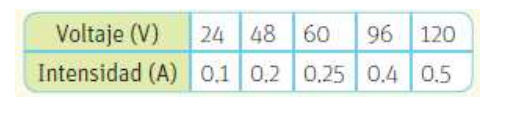 3-	Grafica en tu cuaderno los valores de la tabla, colocando el voltaje en el “eje Y” y la intensidad de corriente en el eje X. Une los puntos con una regla. ¿Qué tendencia observas?	VOLTAJE (V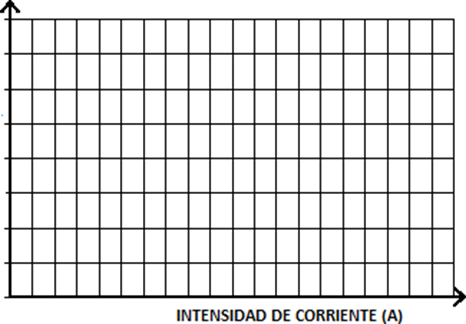      4.-   Teniendo presente la ley de ohm, completa la siguiente tabla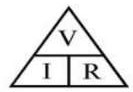 5.-	Responde aplicando la Ley de Ohm1.	Si un material se le aplica una diferencia de potencial de 8V y una intensidad de corriente de 0,1 A, ¿cuál será la resistencia eléctrica que presentará?2.	Un foco incandescente requiere 0.6 A de corriente cuando funciona en un circuito de 120 V.¿Cuánto vale la resistencia del foco?6.-Clasifique los circuitos eléctricos.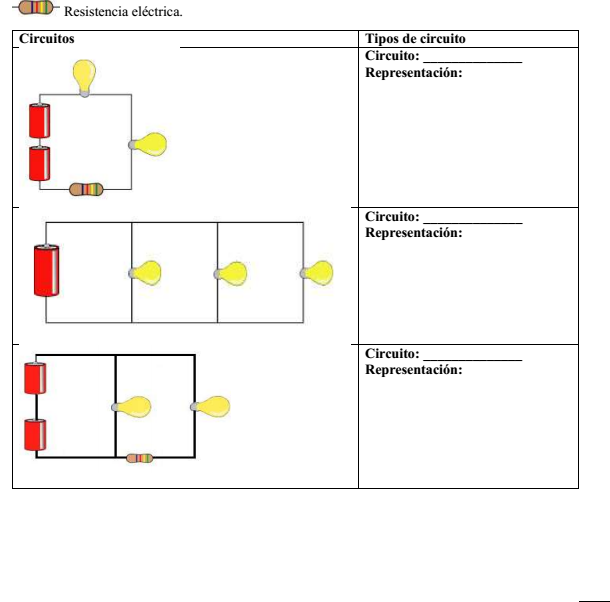 SEMANA  N°2 SEPTIEMBREASIGNATURA: Física 8básico  ASIGNATURA: Física 8básico  GUÍA DE APRENDIZAJEProfesor(a): ______Patricio Vásquez________GUÍA DE APRENDIZAJEProfesor(a): ______Patricio Vásquez________GUÍA DE APRENDIZAJEProfesor(a): ______Patricio Vásquez________Nombre Estudiante:Nombre Estudiante:Curso:  8 básicoUnidad :Electricidad Unidad :Electricidad Unidad :Electricidad Objetivo de Aprendizaje: Comprender ,analizar y aplicar los conceptos relacionados con los Circuitos eléctricos.Objetivo de Aprendizaje: Comprender ,analizar y aplicar los conceptos relacionados con los Circuitos eléctricos.Objetivo de Aprendizaje: Comprender ,analizar y aplicar los conceptos relacionados con los Circuitos eléctricos.Recursos de aprendizaje a utilizar: Libro , ppt, internetRecursos de aprendizaje a utilizar: Libro , ppt, internetRecursos de aprendizaje a utilizar: Libro , ppt, internetInstrucciones:  CONTESTE LAS SIGUIENTES PREGUNTAS  Instrucciones:  CONTESTE LAS SIGUIENTES PREGUNTAS  Instrucciones:  CONTESTE LAS SIGUIENTES PREGUNTAS  MagnitudUnidad de medidaSímboloResistenciaIntensidad de corrienteVoltaje